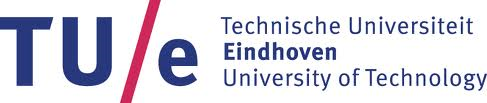 Change FormElectives / USE learning trajectoryMajor Automotive TechnologyUse this form to change your choice of electives / USE learning trajectory for approval of the Study Program Committee of the Department of Electrical Engineering. Send the completed form by e-mail to SPC.EE@tue.nl.Personal information
USE learning trajectoryRemoved electivesNew full elective programme (including the unchanged electives)* 	Fill in the name of the coherent package, if applicable.
** 	Fill in ‘PB’ if the course should count for the first-year phase of your curriculum (Propedeuse). Otherwise, fill in ‘B’.
Motivation for change and coherenceStudent IDFirst nameLast nameE-mailDateNameStart yearOld choiceNew choiceCourse codeCourse nameCourse codeCourse nameName coherent package*Level
(1/2/3)Phase**(B/PB)YearChangedY/N